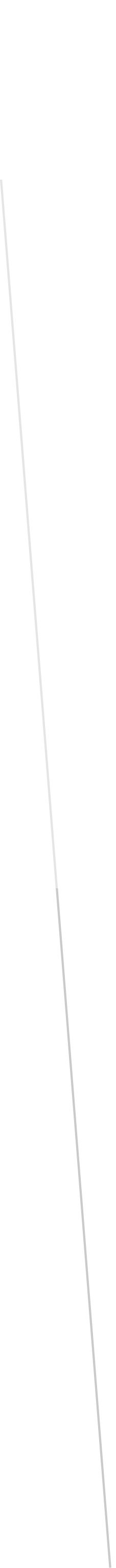 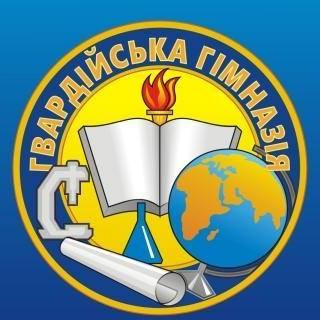 Ось і закінчився 2019-2020 навчальний рік. Сьогодні нам необхідно підсумувати результати роботи колективу школи, оцінити діяльність директора на посаді. 2019-2020 навчальний рік став особливим у житті закладу, адже вперше за роки свого існування ми перейшли на організацію навчання протягом майже половини другого семестру з використанням технологій дистанційного навчання у зв’язку з запровадженням карантинних заходів по всій території України. Також з 12 листопада 2019 року навчальний заклад очолює новий керівник, що внесло свої корективи в організацію навчально-виховного процесу у комплексі.Як директор школи, у своїй діяльності протягом звітного періоду, я керувалася Статутом школи, Правилами внутрішнього трудового розпорядку, посадовими обов’язками директора школи, законодавством України, іншими нормативними актами, що регламентують роботу керівника загальноосвітнього навчального закладу.Навчально-виховна робота у закладі	Освітній  процес у Гвардійському навчально-виховному комплексі розпочався відповідно до структури навчального року  з 02 вересня 2019 року по 29 травня 2020 року. Навчальні заняття організовані відповідно до розкладу занять, затвердженого директором  освітнього закладу та семестровою системою: І семестр – 02 вересня  по 27 грудня 2019 року; ІІ семестр – 13 січня по 29 травня 2020 року.    Організація навчання у 1-2 класах здійснювалась за навчальними програмами, розробленими відповідно до Типової освітньої програми для закладів загальної середньої освіти під керівництвом Савченко О. Я., затвердженої рішенням Колегії Міністерства освіти і науки України від 22 лютого 2018 року. У 3-4 класах навчальний процес здійснювався відповідно до Типових освітніх програм закладів загальної середньої освіти, затвердженим наказом МОН України від 20.04.2018 №407 (Таблиця 1). Навчальний план містить інваріантну складову, сформовану на державному рівні,  обов’язкову для всіх загальноосвітніх навчальних закладів та варіативну. Навчальний план 3-4 класів складений відповідно до Типової освітньої програми закладів загальної середньої освіти, затверджений наказом МОН України від 20.04.2018 №407 (Таблиця 1).Освітня програма та навчальний план для учнів ІІ ступеня були складені на основі Типової освітньої програми для закладів загальної середньої освіти ІІ ступеня, затвердженим наказом МОН України від 20.04.2018  №405 (Таблиці 1, 8, 10, 12,). Для учнів ІІІ ступеня складено відповідно до Типової освітньої програми для закладів загальної середньої освіти ІІІ ступеня, затвердженим наказом МОН України від 20.04.2018  №408 (Таблиця 2).Створено належні  умови для варіативності навчання і вжиті заходи щодо її впровадження у навчальний процес. Навчально-виховний процес у 2019/2020 навчальному році був організований відповідно до  освітніх програм та робочого навчального плану і плану роботи школи з метою забезпечення оптимальних умов для фізичного, інтелектуального, психологічного і соціального розвитку особистості школярів, досягнення ними рівня, що відповідає потенційним можливостям, пізнавальним інтересам і здібностям учнів. Реалізація інваріантної та варіативної складових  навчального плану здійснювалась за  програмами, затвердженими Міністерством освіти і науки України. Варіативна частина робочого навчального плану в 2019/2020 н. р. була спланована враховуючи побажання учнів, запитів батьків, кадрове та навчально-методичне забезпечення. Години варіативної складової використані для поглибленого та допрофільного навчання, курсів за вибором, факультативів з метою надання якісної освіти. Загальна кількість годин на варіативну складову становить 20,5 годин. Початкова школа забезпечує становлення особистості дитини, її інтелектуальний, соціальний, фізичний розвиток. Пріоритетом у початковій школі є розвиваючі функції. Так у 1 класах введено інтегрований курс «Навчання грамоти», у 2-4 класах введено курс за вибором «Я люблю Україну». Даний курс передбачає розвиток любові до рідного краю, вивчення традицій та звичаїв українського народу. Основна школа дає базову середню освіту, що є фундаментом загальноосвітньої підготовки дітей, готує до форм подальшого навчання. Саме тому протягом 2019/2020 навчальному році були введені такі курси:  курси за вибором «Живи за правилами» (6-А, 6-Б класи), «Етика» (6-А клас), «Абетка самоосвіти школяра з хімії» (7-А клас), «Вчимося бути громадянами» (7-Б клас), «Німецька мова» (9-Б клас), «Основи сім’ї» (10, 11-А, 11-Б класи)   додаткова година для вивчення історії України у 8-А класі та біології у 8-Б класі, індивідуально-групові заняття з української мови та математики у 9-А, 11-А, 11-Б класах, факультатив «Польська мова» (7-Б клас), поглиблене вивчення  української мови (9-Б).	Згідно з річним планом роботи  освітнього закладу  на 2019/2020 навчальний рік заступником директора з навчально-виховної роботи Ляховою  М. М. було проведено аналіз досягнень учнів 1-4, 5-11-х класів за 2019\2020 навчальний рік.	У початкових класах навчається 160 учні,  у 5-9 класах -  135 учнів, у 10-11 класах – 46 учнів. 	За підсумками аналізу навчальних досягнень 2019/2020 навчального року із 341  учня 1- 11 класів:-   89 учнів 1 і 2  класів  оцінені вербально і оформлені свідоцтва досягнень;-   312 учнів переведено до наступного класу;-   3 учні закінчили навчання за інклюзивною  формою;-   10  учнів нагороджено Похвальними листами «За високі досягнення у навчанні»;- не атестованих учнів немає.		Плідною роботою педагоги освітнього закладу  добилися таких навчальних досягнень серед учнів 3-4  класів, що жоден з їх вихованців не має знань на початковому рівні. 	Результати  річного  оцінювання  знань  здобувачів освіти освітнього закладу   наведено  в  таблиці:	Проаналізувавши стан успішності учнів окремо по класах, робимо висновок, що в кожному класі є резерв учнів, які б могли досягти свого основного рівня. 	З учнями, які мають бали початкового рівня за результатами річного оцінювання були проведені такі види роботи: індивідуальні бесіди з учнями та їх батьками, додаткові заняття з предметів, індивідуальні завдання. Розглядалось це питання на нараді при директорові й на засіданнях методичних об’єднань, з’ясовувались причини слабкої успішності учнів. Серед них були названі такі:відсутня система роботи із слабо встигаючими учнями й учнями, які пропускають заняття через хворобу,недостатній зв’язок учителів із батьками.Одним із шляхів поліпшення якості освіти, виховання особистості, здатної до самореалізації, професійного зростання й мобільності в умовах сучасного суспільства є впровадження  вивчення профільних предметів в старшій школі. Так у 10 класі запроваджено вивчення української мови як профільного предмета. В  11-А -  географію, 11-Б – англійська мова. А також вибірково-обов’язкові предмети:  10 класі І група – мистецтво та інформатика, ІІ група – технології та інформатика; 11-А – мистецтво та інформатика; 11-Б – інформатика і технології.  У 2019/2020 навчальному році проведено комплекс заходів щодо роботи з учнями допрофільних та вибору профільних предметів: робота психолога (діагностика) з виявлення нахилів підлітків;вироблення шкільними методичними об’єднаннями та кафедрами пропозицій щодо планування, факультативів курсів за вибором у профільних і допрофільних класах;батьківські збори 7, 8, 9 класів за участю директора, класних керівників, батьків (дистанційно).Мережа класівАдміністрацією  та педагогічним колективом Гвардійського навчально-виховного комплексу проведено певну роботу щодо збереження й розвитку  шкільної  мережі.Середня наповнюваність класів у 2019-2020 навчальному році становить 17 учнів. Основними заходами зі збереження контингенту учнів у 2019/2020 навчальному році були:організація обліку дітей та підлітків  на території обслуговування;спільна робота з ДНЗ;контроль відвідування учнями навчальних занять;організація навчання за інклюзивною формою;функціонування гуртків;індивідуальна робота з учнями та батьками;надання закладом якісної освіти.Аналіз руху учнівАналіз причин руху учнів свідчить, що вибуття учнів зумовлені зміною місця мешкання родини або пов’язані з переїздами.Основними напрямами роботи щодо забезпечення  соціальної підтримки дітей пільгових категорій є виявлення, облік і створення умов для їхнього навчання, виховання й розвитку.Право громадян на доступну освіту реалізується шляхом запровадження різних форм навчання, однією з яких є навчання за інклюзивною формою. Протягом 2019/2020 навчального року у Гвардійському навчально-виховному комплексі, відповідно до заяв батьків та висновку ПМПК,   було організовано інклюзивне навчання у 3-Б класі – 1 учень, в 5-А класі – 1 учень, 9-А класі – 1 учень. Організовано роботу з  трьома асистентами вчителів.  Двоє з них пройшли курсову  перепідготовку. На початок навчального року  для учнів з особливими потребами  розроблено індивідуальну програму розвитку за участю батьків, класних керівників, психолога. ІПР протягом року переглядалася, доповнювалася відповідно до можливостей та розвитку дітей.    За висновками  ПМПК  введено корекційно-розвиткові заняття з розвитку мовлення, соціально-побутового орієнтування, ЛФК,  корекція розвитку,  ритміка (загальна кількість годин - 15).У Гвардійському навчально-виховному комплексі більше 30-ти учнів 9-11 класів  протягом кількох років навчаються у Хмельницькому міжшкільному навчально-виробничому комбінаті.  Це дає можливість поряд із закінченням школи здобути професію.Безпека життєдіяльності та запобігання усім видам дитячого травматизму	Робота навчального закладу із запобігання дитячому травматизму упродовж 2019/2020 навчального року здійснювалась відповідно до Законів України «Про освіту», «Про загальну середню освіту», «Про охорону дитинства», постанови Кабінету Міністрів України від 22.03.2001 № 270 «Про затвердження Порядку розслідування та обліку нещасних випадків невиробничого характеру», наказів Міністерства освіти і науки України від 31.08.2001 № 616 «Про затвердження Положення про порядок розслідування нещасних випадків, що сталися під час навчально-виховного процесу в навчальних закладах» (зі змінами), в редакції, затвердженій наказом Міністерства освіти і науки України від 07.10.2013 №1365 «Про внесення змін до Положення про порядок розслідування нещасних випадків, що сталися під час навчально-виховного процесу в навчальних закладах», від 01.08.2001 №563 «Про затвердження Положення про організацію роботи з охорони праці учасників навчально-виховного процесу в установах і закладах освіти» (зі змінами), від 18.04.2006 №304 «Про затвердження Положення про порядок проведення навчання і перевірки знань з питань охорони праці в закладах, установах, організаціях, підприємствах, підпорядкованих Міністерству освіти і науки України» (зі змінами), листів Міністерства освіти і науки України від 26.05.2014 №1/9-266 «Про використання Методичних матеріалів «Вимоги безпеки під час канікул», від 16.06.2014 №1/9-319 «Про використання методичних матеріалів щодо організація навчання і перевірки знань, проведення інструктажів з питань охорони праці, безпеки життєдіяльності в загальноосвітніх навчальних закладах.	У 2019/2020 навчальному році питання збереження життя і здоров’я учнів та запобігання випадкам дитячого травматизму розглядалося на засіданнях педагогічної ради, ради школи, інструктивно-методичних нарадах при директорові, засіданнях шкільних методичних об’єднань класних керівників, батьківських зборах тощо.	У навчальному закладі наявна система профілактичної роботи з цих питань, яка включає в себе комплекси занять за розділами, які учні вивчають на уроках з «Основ здоров’я» та на годинах спілкування. Упродовж навчального року проводились Дні безпеки, лекції, турніри та інші заходи з питань запобігання різних видів дитячого травматизму згідно з планами виховної роботи.  В навчальному закладі  оформлені стенди з попередження дитячого травматизму. На кожному поверсі розташований план евакуації на випадок пожежі або інших стихійних лих. Стан роботи з охорони праці, техніки безпеки, виробничої санітарії під час навчально–виховного процесу в школі у 2019/2020 навчальному році знаходився під щоденним контролем адміністрації школи.	У класних журналах 1-11-х класів були відведені окремі сторінки для бесід із правил дорожнього руху, правил протипожежної безпеки, з профілактики отруєння, правил безпеки при користуванні газом, правил безпеки з користування електроприладами, правил безпеки з вибуховонебезпечними предметами, правил безпеки на воді та інші виховні заходи з попередження усіх видів дитячого травматизму.	Учителями проводилися інструктажі з безпеки життєдіяльності, що зафіксовано в окремих журналах на уроках фізичної культури, трудового навчання, фізики, хімії, інформатики, біології, під час прогулянок, екскурсій; бесіди з попередження усіх видів дитячого травматизму перед виходом на осінні, зимові та літні канікули. 	Аналізуючи наслідки травматизму серед учнів за 2019\2020 навчальний рік, ми  можемо стверджувати, що  випадки травм знизилися. З вересня 2019 по травень 2020 року було зафіксовано 4 випадки травм під час навчально-виховного процесу та 14- побутового характеру.  	У 2020/2021 навчальному році педагогічному колективу необхідно продовжити систематичну роз’яснювальну роботу з питань попередження дитячого травматизму та контроль за поведінкою учнів на перервах та під час екскурсій.Цивільний захист та охорона праціГоловні завдання підготовки у сфері цивільного захисту школи у 2019/2020 навчальному році в основному виконані. У навчальному закладі були затверджені плани основних заходів підготовки цивільного захисту на 2019\2020 роки, уточнені Плани дій структурних підрозділів у режимах повсякденної діяльності, підвищеної готовності, надзвичайної ситуації, надзвичайного стану. Основні зусилля у розв‘язанні питань ЦЗ спрямовувалися на організацію навчання учнів (вихованців) та постійного складу навчальних закладів згідно з чинними програмами ЦЗ, навчання їх правилам поведінки та основним способам захисту від наслідків надзвичайних ситуацій, прийомам надання першої допомоги тощо. Підготовка з цивільного захисту учнів школи проводилася під час вивчення курсів  «Основ здоров‘я» у 3-9-х класах; предмета ― Захист Вітчизни у 10-11-х класах.	Перевірка і закріплення учнями та педагогічним колективом навчального закладу теоретичних знань з ЦЗ, практичних навичок під час дій у екстремальних умовах здійснювалася під час проведення у навчально-виховному комплексі Дня цивільного захисту.Організація харчування учнів у закладіВажливим аспектом збереження здоров’я учнів є створення умов для раціонального збалансованого харчування дітей протягом часу перебування у закладі. Організація харчування учнів закладу регламентується законами України «Про освіту», «Про загальну середню освіту», «Про охорону дитинства», Постановою Кабінету Міністрів України «Про затвердження норм харчування у навчальних та оздоровчих закладах» (зі змінами та доповненнями, затвердженими Постановою Кабінету Міністрів України), іншими нормативними документами.Згідно з вищезазначеними документами та затвердженого перспективного меню  для учнів 1-4 класів  забезпечено сніданками, ГПД – обідом, учні 5-11 класів – одноразовим гарячим харчуванням.  Гаряче харчування  учнів відбувається згідно графіку у їдальні. За необхідності, діти забезпечуються дієтичним харчуванням. Щоденний контроль за організацією харчування учнів 1-11 класів здійснюється медичною сестрою, черговим адміністратором та класним керівником. Звільнення дітей пільгових категорії від сплати за харчування здійснюється відповідно до рішення Гвардійської сільської ради.Навчальний заклад укомплектований штатом кухарів та підсобним робітником. Поточні ремонти у приміщеннях їдальні та харчоблоку, ремонт та заміна технологічного обладнання, заміна посуду здійснювалася за рахунок бюджетних коштів. Протягом року радою закладу, здійснювалися перевірки організації та якості харчування.Необхідними складовими процесу організації харчування у закладі  є:- видання відповідних наказів;- затвердження списку дітей пільгової категорії;- відпрацювання режиму і графіка харчування дітей;- приймання продуктів харчування і продовольчої сировини гарантованої якості;- складання меню-розкладу;- виготовлення страв;- проведення реалізації готових страв;- ведення обліку дітей, які отримують безкоштовне гаряче харчування, а також гаряче харчування за кошти батьків; дітей , які потребують дієтичного харчування;- контроль за харчуванням з боку адміністрації, класних керівників, батьків учнів;- інформування батьків  під час проведення батьківських зборів про організацію харчування дітей у закладі.Продукти харчування  та продовольча сировина надходять  до навчального  закладу разом із супровідними документами, які свідчать про їх походження та якість (накладні, сертифікати відповідності, висновки санітарно-епідеміологічного експертизи).Облік дітей, охоплених безкоштовним харчуванням, та за кошти батьків здійснюється класними керівниками, які вчасно повідомляють про наявність учнів особу, відповідальну за організацію харчування.       В шкільній їдальні не допускається використання продуктів харчування без відповідного сертифікату якості; реалізація страв та виробів, продуктів харчування, які не допускаються в дитячому харчуванні, використання обладнання та інвентарю  не за призначенням. Щомісяця заступником директора з навчально-виховної роботи Ляхова М. М. разом з громадською комісією, бракеражною комісією перевіряється стан організації харчування в закладі, за результатами перевірки складено акти перевірки, які затверджені директором. Обов’язково в закладі ведеться щоденний облік харчування дітей за бюджетні кошти та батьківські кошти, згідно акту та журналу обліку харчування. Методична робота у закладі         У 2019/2020 навчальному році методична робота в закладі здійснювалася з метою реалізації основних положень розпорядчих документів та комплексних програм розвитку освіти Міністерства освіти і науки України, підвищення ефективності організації навчально-виховного процесу, вдосконалення педагогічної майстерності вчителя.	Згідно з річним планом роботи закладу  у 2019/2020 навчальному році  педагогічний колектив працював над єдиною методичною проблемою «Від творчо працюючого вчителя до конкурентоздатного компетентного випускника через впровадження інноваційних методів навчання і виховання». Протягом року методичну роботу було спрямовано на виконання таких завдань: здійснення заходів щодо впровадження нового Державного стандарту базової і повної загальної середньої освіти, Державного стандарту початкової загальної освіти;впровадження елементів сучасних педагогічних технологій, спрямованих на розвиток особистості учня;забезпечення відповідної структури методичної роботи кількісному і якісному складу педагогічних кадрів;формування у педагогічних працівників стабільного інтересу до актуальних проблем психолого-педагогічної науки, прогресивного досвіду, збільшення кількості вчителів, які беруть участь у масових формах методичної роботи;розвиток соціальної активності вчителів, рівня загальної і педагогічної культури;забезпечення високої інформаційної насиченості змісту науково-методичної роботи, її відповідності поставленій меті та завданням;використання оптимальних форм і методів методичної роботи з педагогічними кадрами, адекватних сучасним цілям і змісту науково-методичної роботи.забезпечувати змістовне наповнення веб-сайту школи.       Кожен учитель працював над обраною власною науково-методичною проблемою. Методична робота в школі здійснювалась згідно плану роботи школи через колективну, групову, індивідуальну форми роботи.З метою зростання фахової майстерності вчителів, підвищення професійного рівня молодих спеціалістів, творчого вирішення педагогічних завдань і проблем школи, скоординованості дій вчителів-предметників була організована робота шкільних МО, творчих груп вчителів-предметників:  МО вчителів початкових класів (голова Семенова Н. І.);  МО вчителів суспільно-гуманітарного циклу (голова Дуна О. В.);  МО вчителів природничо-математичного циклу (голова Дерепа І. В.);  МО класних керівників (голова Костецька В. В.).           Методичні об’єднання систематично ознайомлювали педагогічних працівників з новою інформацією, передовим досвідом, сприяли впровадженню їх у освітній процес. Діяльність ШМО була спланована на основі річного плану роботи школи. Кожне з МО провело по 3-4 засідання. На засіданнях методичних об’єднань обговорювалися як організаційні питання (запровадження Концепції Нової української школи, рекомендації МОН, обласної конференції, рекомендації Хмельницького обласного інституту післядипломної педагогічної освіти щодо викладання і вивчення навчальних предметів у 2019/2020 н. р., зміни у навчальних програмах, підготовка і проведення олімпіад, предметних тижнів), так і науково-методичні питання. Протягом року проводилися методичні наради з метою ознайомлення з нормативними документами, державними стандартами викладання окремих предметів, передовим педагогічним досвідом, новинками методичної літератури, періодичних видань з предметів тощо. Кожен керівник методичного підрозділу, ретельно проаналізувавши діяльність методоб’єднання, перспективно визначив пріоритети в методичній роботі на наступний навчальний рік, зокрема щодо посилення уваги роботі з обдарованими учнями, поширення передового педагогічного досвіду через публікації у фахових виданнях, узагальнення досвіду у вигляді професійного портфоліо вчителя-предметника тощо.        Протягом навчального року велася робота щодо професійної адаптації молодих педагогів. Головним завданням було надання методичної допомоги вчителям-початківцям у розв’язанні першочергових проблем. Зміст роботи полягав у спільних заняттях із заступником директора з навчально-виховної роботи та індивідуальних консультаціях з вчителями-наставниками щодо складання календарних планів, конструювання уроків, ведення шкільної документації, взаємовідвідування уроків, формування власного портфоліо.Атестація педагогічних працівниківЗапорукою ефективності навчально-виховного процесу було і залишається підвищення професійного рівня педагогів. 	У 2019/2020 навчальному році у школі  працювало 46 педагогічних працівників.  3 учителя мають  звання «Вчитель–методист», 15 - «Старший вчитель», 3 - нагрудний знак «Відмінник освіти України», 17 учителів мають вищу кваліфікаційну категорію, 7 - першу кваліфікаційну категорію, 7 - другу кваліфікаційну категорію, 6 – мають кваліфікацію «Спеціаліст». 	Атестація педагогічних працівників Гвардійського навчально-виховного комплексу у 2019/2020 навчальному році проводилась згідно  «Типового положення про атестацію педагогічних працівників України», затвердженого наказом МОН України № 930 від 06.10. 2010 року, та наказу Міністерства освіти і науки молоді та спорту України від 20.12.2011 р. за № 1473 «Про затвердження змін до Типового положення про атестацію педагогічних працівників», плану роботи атестаційної комісії закладу. Адміністрацією школи та атестаційною комісією своєчасно було виконано такі заходи: у вересні проведено корегування плану атестації на наступний навчальний рік, створено атестаційну комісію, узгоджено її склад з профспілковим комітетом, видано відповідні накази. Педагогічний колектив був ознайомлений із списком педагогічних працівників, що атестуються. Було перевірено строки проходження курсів підвищення кваліфікації. Складено графік проведення відкритих уроків та позакласних заходів. Методичні матеріали вчителів, що атестуються, узагальнено на науково-методичній раді. Адміністрацією закладу надано допомогу по складанню особистих планів роботи учителів на період атестації та міжатестаційний період. Підвищення кваліфікації педагогічних працівників      Протягом 2019/2020 навчального року на базі Хмельницького обласного інституту післядипломної педагогічної освіти пройшли навчання 16 педагогічних працівників Гвардійського навчально-виховного комплексу. Із них:          Також на виконання наказу відділу освіти, культури, молоді та спорту Хмельницької районної державної адміністрації від 03.10.2019 № 210-н/ад  «Про направлення на тренінги» курси пройшли 6 педагогічних працівників:  Для формування методологічної та теоретичної компетентності, поглиблення соціально-гуманітарних  і психолого-педагогічних знань протягом 2019-2020 навчального року педагогічні працівники закладу успішно пройшли онлайн-курси  на платформах онлайн-освіти EdEra та Prometheus.Підвищення фахового рівня педагогівСпецифіку діяльності закладу визначають такі освітні технології:інтерактивна система навчання ;проектна система навчання;інформаційно – комунікаційна система навчання;ігрові технології;підвищення теоретичної, науково-методичної та професійної підготовки педагогічних працівників шляхом організації роботи шкільних методичних об’єднань учителів-предметників. 	Адміністрація і педагогічний колектив значну увагу приділяв підвищенню науково – методичного рівня шляхом участі у професійних конкурсах, конференціях, семінарах, виставках.З метою виявлення і підтримки творчого потенціалу педагогів, підвищення їх професійної компетентності, популяризації кращих педагогічних здобутків і професійної майстерності вчителі закладу брали участь у всеукраїнському конкурсі «Учитель року-2020» за номінаціями «Історія» - Лукашова Г. В., отримала диплом лауреата обласного етапу 2020 року.УЧАСНИКИВсеукраїнського конкурсу «Учитель - 2020»     Протягом року проводилася робота щодо поширення досвіду роботи вчителів школи, оприлюднення результатів професійної діяльності педагогів закладу шляхом друку матеріалів у фахових виданнях, розміщення електронних публікацій на освітніх сайтах. Робота з обдарованими дітьмиГоловним показником якості діяльності педагогічного колективу є досягнення учнів. Протягом навчального року в школі проводилася робота із залучення учнів до науково-дослідницької діяльності та участі у різних етапах Всеукраїнських учнівських олімпіад з базових дисциплін, турнірів, змагань конкурсів.Учні школи постійно беруть участь у різноманітних конкурсах, турнірах, олімпіадах, конференціях районного, обласного та Всеукраїнського рівнів.На ІІІ (обласному) етапі олімпіади з географії учень 11-Б класу Ганджук О. посів ІІІ місце та учениця 10 класу Костецька І. посіла ІІІ місце (вчитель Костецька В. В.). Робота учениці 10 класу Костецької І. у відділенні «Наук про Землю», секція «Географія та ландшафтознавство», перемогла в районному етапі Всеукраїнського конкурсу-захисту науково-дослідницьких робіт учнів-членів МАН  і була направлена на обласний етап конкурсу (вчитель Костецька В. В.).   У 2019/2020 н.р. у  ІІ (районному) етапі Всеукраїнських учнівських олімпіад із навчальних предметів учні  закладу  посіли 23 призових місця: І місце з української мови та літератури – Мосур Г., 11-Б клас, (вчитель Цімар Н. М.), І місце з фізики – Пиріжок А., 11-Б клас, (вчитель Гуменюк Я. А.), І місце з географії – Костецька І., 10 клас та Ганджук О., 11 клас (вчитель Костецька В. В.), І місце з біології – Косінська В., 8-Б клас (вчитель Косінська О. В.) та Загуровська В., 10 клас (вчитель Суховій Т. Б.), ІІ місце з іноземної мови – Мосур Г., 11-Б клас (вчитель Дуна О. В.), ІІ місце з математики та з фізики – Мосур Д. та Храпач К., 7-Б клас (вчитель Федоров Ю. І.),  ІІ місце з хімії – Дерепа А., 11-Б клас (вчитель Дерепа І. В.),  ІІ місце з трудового навчання – Бебех О., 10 клас (вчитель Гринюк Д. І.), ІІ місце з біології – Пиріжок А., 11-Б клас (вчитель Косінська О. В.), ІІ місце з інформатики та інформаційних технологій – Вільчинська М., 9-Б клас, Дерепа А., 11-Б клас, Ганджук О., 11-Б клас (вчитель Задорожна Г. В.), ІІІ місце з іноземної мови Косінська В., 8-Б клас (вчитель Дуна О. В.), ІІІ місце з математики – Храпач Д., 6-Б клас (вчитель Федорова М. В.), ІІІ місце з історії – Косінська В., 8-Б клас (вчитель Лукашова Г. В.), ІІІ місце з хімії – Косінська В., 8-Б клас, Вільчинська М., 9-Б клас (вчитель Дерепа І. В.),   ІІІ місце з географії – Косінська В., 8-Б клас (вчитель Костецька В. В.), ІІІ місце з трудового навчання – Хвесик А., 8-А клас (вчитель Гринюк Д. І.), ІІІмісце з біології – Вільчинська М., 9-Б клас (вчитель Косінська О. В.), ІІІ місце з правознавства – Пиріжок А., 11-Б клас (вчитель Атаманчук О. І.).     Учні 5-Б класу Овчарук А., 11-Б класу Цяпенко В. (вчитель Цімар Н. М.), 7-Б класу Павлик В., 8-Б класу Васількова А. (вчитель Мосур О. О.),   посіли ІІІ місце та учениця 10 класу Зімінська А.(вчитель Мосур О. О.) посіла ІІ місце у ІІ (районному) етапі  ІХ Міжнародного мовно-літературного конкурсу учнівської та студентської творчості імені Т.Г.Шевченка. У щорічному конкурсі знавців української мови ім. Петра Яцика учениця 11-Б класу Мосур Г. (вчитель Цімар Н. М.) посіла І місце, учениця 5-Б класу Овчарук А. (вчитель Цімар Н. М.) посіла ІІ місце, а учні 3-Б класу Молчанюк Д. (вчитель Яцюк С. А.), Павлик В., 7-Б клас (вчитель Мосур О. О.), Бушля А., 9-Б клас (вчитель Цімар Н. М.) посіли ІІІ місце. У вересні 2019 року у засіданні круглого столу «Туризм ХХІст. : проблеми та перспективи» взяли участі Камінник М. та керівник Письменний О. В. У жовтні 2019  року 2 учнів школи  Демська К., 9-Б клас (вчитель Письменний О. В.) та Кулеша Я., 11-Б клас (вчитель Атаманчук О. І.)   брали участь у науково-практичній конференції учнівської молоді «Операція «Вісла»: трагедія українського народу при Міжнародній академії управління персоналом. Їх роботи  були надруковані в інформаційному збірнику цього вищого навчального закладу.  У роботі конференції «Голодомор 1932-1933 рр. на Поділлі», брали участь Кулеша Я., учениця 11-Б класу, Камінник М., учениця 9-Б класу та їхні керівники Атаманчук О. І. та Письменний О. В.У грудні місяці команда учнів Гвардійського навчально-виховного комплексу взяли участь у Всекураїнському інетелектуально-розважальному конкурсі «Правничі ігри -2019» (вчителі Атаманчук О. І. та Письменний О. В.).У закладі значна увага приділяється національно-патріотичному вихованню підростаючого покоління, розвитку  творчої особистості кожного учня. 22 січня 2020 р. у Хмельницькому інституті МАУП відбулася Всеукраїнська науково-практична конференція «День Соборності України: історико-політологічні дискусії. Участь у дискусії взяла Кулеша Яна, учениця 11-Б класу (керівник Атаманчук О. І.).Учні закладу  традиційно брали участь у районному фестивалі читців «Живи, Кобзаре, в пам’яті людській». Ученниця 9-Б класу Бушля А. нагороджена дипломом І ступеня (вчитель Цімар Н. М.) та учениця 6-Б класу Мосур В. (вчитель Мосур О. О.) нагороджена дипломом ІІІ ступеня.   Учениця 10 класу Загуровська В. стала учасницею І етапу (заочно) ІІ Всеукраїнської олімпіади «Єдина Україна: історія соборницького поступу», організованої Київським національним університетом ім. Т. Шевченка (вчитель Атаманчук О. І.).Учениці нашого освітнього закладу Сорохманюк Вікторія, Мосур Вікторія, Пиріжок Анастасія, Демська Каріна, Бушля Анастасія разом з педагогічними керівниками Атаманчуком О. І. та Письменним О. В., стали учасниками II Всеукраїнського конкурсу есе серед учнів 9-11 класів "Я - майбутнє України", організованого кафедрою соціології ДВНЗ Київського національного економічного університету імені Вадима Гетьмана. У ІІІ Всекраїнській олімпіаді «Ісламський схід: історія і сучасність» взяли участь учениці 10 класу Мосур В. та Костецька І. (керівники робіт Письменний О. В. та Ляхова М. М.). У березні 2020 року учні школи брали участь у  обласному конкурсі художнього перекладу. За підсумками І етапу конкурсу у номінації «Проза» учениця 9-Б класу Демська К. була запрошена для участі в очному етапі (керівник Садовська А. О.).   Учасницею конкурсу творчих робіт, присвячених 100-літтю з дня народження Ярослави Стецько “Ярослава Стецько – учасниця національно-визвольного руху, дружина Провідника, політик” стала учениця 10 класу Загуровська Вікторія (керівник Атаманчук О. І.).ХХ Всеукараїнський конкурс учнівських робіт «Історія і уроки Голокосту» ім. І. Б. Медвинського Бушля Анастасія з роботою «Століття жертв Голокосту (від фельштинської трагедії до сьогодення) стала учасницею фінального етапу даного конкурсу і була запрошена на фінал для захисту своєї роботи (керівник Ляхова М. М)  У 2019/2020 н.р. у Міжнародній грі зі світової (української і зарубіжної) літератури «Sunflower» брали участь  23 учня, ХХ Міжнародній природничій грі «Геліантус»  28 учнів, Міжнародному математичному  конкурсі «Кенгуру» брали участь 39 учнів, Міжнародному  конкурсі  з інформатики «Бобер» 44 учні, Всеукраїнський конкур «Колосок весняний 2020» - 86 учнів.Питання про роботу з обдарованими учнями слухалось на засіданнях НМР, питання «Науково-методичне забезпечення роботи з обдарованими дітьми» слухалося на педагогічній раді. Робота спланована, як складова частина роботи кафедр, методичних об’єднань  та динамічної групи вчителів.Повноцінний розвиток сприяє і повноцінному навчанню. Про це свідчать навчальні досягнення учнів. Як правило, творчі і активні учні навчаються на високому і достатньому рівнях.Підводячи підсумок, слід зазначити, що робота школи з обдарованими дітьми виконувалася згідно плану на належному рівні.Виховна робота у закладіОсновною метою виховної роботи є виховання особистості учня, набуття ним соціального досвіду, успадкування духовних надбань українського народу, формування в нього наукового світогляду, розвиненої духовності, моральної, естетичної, правової, екологічної культури, прищеплення комплексу загальнолюдських, патріотично-національних і професійних норм, правил, цінностей та ідеалів поведінки.Очікуваний результат – формування цілісної особистості, яка має активну творчу і соціальну позицію, високі моральні якості, які постійно вдосконалює, уміє керувати своїм здоров`ям, прагне до знань і має певний достатній життєвий досвід, тобто готова до суспільного життя.В основі завдань і принципів виховної діяльності лежать такі види виховання: громадянське виховання, національно-патріотичне виховання, морально-етичне, правове виховання, художньо-естетичне, військово-спортивне і фізичне виховання, трудове виховання, професійна орієнтація молоді, екологічне.Виховна робота в школі у 2019-2020 навчальному році здійснювалась згідно Конституції України, Законами України «Про освіту», «Про загальну середню освіту», «Про запобігання та протидію домашньому насильству», «Про охорону дитинства», Національної програми правової освіти, Конвенції ООН про права дитини, наказів та листів МОН України з питань виховання:1. Наказ від 31.05.2017 №1243 "Про Основні орієнтири виховання учнів 1-11 класів загальноосвітніх навчальних закладів України";2. Наказ від 07.09.2015 №439 "Про затвердження Рекомендацій щодопорядку використання державної символіки в навчальних закладах України";3. Наказ від 25.01.2018 №44 "Про затвердження заходів на виконанняДержавної програми "Репродуктивне здоров’я нації" на період до 2019 року";4. Наказ від 24.11.2017 №1061/4128 "Про проведення щорічного Всеукраїнського фестивалю-конкурсу "Молодь обирає здоров’я";5. Наказ від 01.02.2018 №59 "Про вжиття заходів щодо запобігання насильству над дітьми";6. Наказ МОН від 25.08.2018 №337 « Про затвердження Плану заходів щодо реалізації Концепції національно-патріотичного виховання дітей і молоді у навчальних закладах на 2018 – 2020 роки».7. Наказ від 30.12.2017  №1313 "Про виконання розпорядження Кабінету Міністрів України від 22.11.2017 №2140 (План заходів щодо виконання Концепції реалізації державної політики у сфері протидії поширенню наркоманії, боротьби з незаконним обігом наркотичних засобів, психотропних речовин та прекурсорів на 2017-2021 роки);8. Наказ від 30.12.2017 №1312 "Про затвердження плану заходів щодореалізації Національної кампанії "Стоп насильству!" на період до 2021 року";9. Наказ від 20.06.2017 №596 "Про затвердження Положення про Всеукраїнський конкурс "Парк педагогічної майстерності";10. Методичні рекомендації МОН щодо деяких питань виховної роботи в школах (додаток до листа Міністерства освіти і науки України від 27.07.2018 р. №1/9-413 «щодо організації виховної роботи у навчальних закладах у 2018/2019н.р.».11. Наказ від 11.06.2018 №677 "Про затвердження Плану заходів Міністерства освіти і науки з формування громадянської культури та підвищення рівня толерантності у суспільстві";12. Наказ від 19.07.2018 №827 "Про затвердження плану заходів Міністерства освіти і науки щодо запобігання торгівлі людьми на період до 2021 року";13. Наказ від 03.08.2017 №888 "Про затвердження Плану заходів Міністерства освіти і науки щодо профілактики правопорушень серед дітей та учнівської молоді на період до 2021 року";14. Інформаційно-методичний лист від 20.09.2017 №1/9-656 щодо проведення заходів з відзначення Дня партизанської слави за участю керівництва держави;15. Інформаційно-методичний лист від 02.04.2018 №1/9-235 щодо впровадження навчальних програм "Сімейні цінності";16. Інформаційно-методичний лист від 26.05.2014 №14.1/12-744 щодовпровадження просвітницько-профілактичної програми тренінгових занять «Не смійся з мене».На виконання Основних орієнтирів виховання учнів 1-11 класів загальноосвітніх навчальних закладів України (наказ МОН України від 31.05.2017 №1243), згідно з річним планом роботи школи педагогічний колектив Гвардійського навчально-виховного комплексу у 2019-2020 навчальному році продовжує роботу над виховною проблемою «Формування компетентної особистості в умовах сучасної школи через вивчення системи духовно-моральних та культурних цінностей українського народу».Для реалізації завдань у школі розроблений і затверджений план виховної роботи (є частиною річного плану роботи навчального закладу), заходи на виконання програмних, нормативно-правових документів, проектів.Проблеми, над вирішенням яких працює педагогічний колектив НВК:формування здоров'язбережувальної компетентності учнів;розвиток дієвого учнівського самоврядування;впровадження кращого педагогічного досвіду;використанім інноваційних технологій в організації виховного процесу;стимулювання лідерства поряд із формуванням умінь колективної праці;створення ситуації успіху;реалізація проектів різних рівнів;поліпшення матеріально-технічної бази для реалізації виховних завдань.Для узагальнення різних видів контролю за станом виховної роботи використовуються такі форми: накази, індивідуальні бесіди, винесення відповідних питань на нараду при директорові, на засідання педагогічної ради, методичного об'єднання та наради класних керівників.Питання виховного спрямування, на загальношкільних батьківських зборах: «Булінг в освітньому середовищі» 12 грудня 2019р. Питання виховної діяльності заслуховувалися на засіданнях педагогічної ради.Підвищення професійного, методичного рівня класних керівників здійснювалося через різні форми методичної роботи, зокрема в межах роботи методичного об’єднання класних керівників (керівник Костецька Валентина Володимирівна, спеціаліст вищої категорії, педагогічний стаж 18 років). Методичне об’єднання працює над проблемною темою «Формування компетентної особистості в умовах сучасної школи через вивчення системи духовно – моральних цінностей українського народу». Робота методичного об’єднання включає в себе питання організації навчально-виховного процесу, практичні заняття, ознайомлення з нормативними документами, взаємовідвідування виховних заходів.Діяльність методоб’єднань класних керівників була спрямована на реалізацію головної мети: створення шкільного соціально-культурного освітнього середовища, яке сприяє розвитку інтелектуальних здібностей справжнього патріота своєї країни, зміцненню фізичного та духовного здоров’я підростаючого покоління та майбутніх захисників Батьківщини, формуванню навичок здорового способу життя у вихованців.Класні керівники працювали за індивідуальними планами, змістовна наповнюваність яких відповідала віковим особливостям учнів і була спрямована на виховання у них патріотичних почуттів, готовності до майбутнього захисту своєї Батьківщини.Планування виховної діяльності здійснювалось за напрямами:	ціннісне ставлення до людей;до себе;до держави;до суспільства;до здоров'я;до мистецтва;природи;до праці;охорона дитинства;превентивне виховання;родинне виховання, робота з батьками;контроль та управління виховним процесом;методична робота з вчителями.Як свідчить практика, ідея єдності навчання й виховання дає позитивний результат, саме тому тематичні та предметні тижні містять обов'язковий компонент виховання.Протягом 2019-2020 н. р. було проведено такі місячники 	Вересень - Увага! Діти  на  дорозі!”, - Місячник  всеобучу   та   рейд  «Урок»,- Місячник  громадського  огляду  умов  проживання, навчання, оздоровлення, працевлаштування  та  соціального  захисту  неповнолітніх  пільгових  категорій	Жовтень Місячник  пожежної  безпеки,  акція  «Милосердя»Листопад - Місячник правових  знань  і  правової  пропаганди  „Бережи  мене, мій законе!”Грудень Місячник  національно-громадянського  вихованняСічень Місячник   превентивного  виховання «Людина  у цьому світі лиш  добро повинна  творити»Лютий Місячник  естетичноного  виховання «Що внутрішня, зовнішня що краса  тобі  одній дарована, людино!»Березень Місячник  родинно – побутової культури «Тепло сімейного вогнища»Квітень Місячник екологічного виховання «Ти на Землі – Людина! Захоплюйся, дивуйся, усміхнись і бачити красу навколо вчись!»ТравеньМісячник  військово-патріотичного виховання «Зі сплаву мертвих і живих писалось ім’я Перемоги!»Здійснюється моніторингова діяльність за такими напрямами:відвідування учнями НВК;участь учнів у загальношкільних заходах;рівень вихованості учнів, які належать до «групи ризику»;соціальний паспорт НВК;діяльність класних керівників;стан здоров'я учнів за медичними картами;рівень фізичної підготовки учнів;реалізація заходів, спрямованих на збереження здоров'я школярів;стан психічного здоров'я та розвитку можливостей кожної дитини;виявлення учнями турботи про своє здоров'я;ефективність організації виховних заходів;реалізація заходів, спрямованих на формування системи цінностей.В основу організації системи виховної роботи навчального закладу покладено Програму «Основні орієнтири виховання учнів 1-11 класів», Концепцію національно-патріотичного виховання учнівської молоді, взаємодію МАН, широкої мережі гуртків, факультативів, спортивних секцій, музичної школи, учнівського самоврядування.З метою виховання самосвідомості майбутнього громадянина України та забезпечення повноцінного розвитку школяра, розумового, естетичного, фізичного виховання у Гвардійському НВК діють 2 спортивні гуртки, 2 спортивні секції ДЮСШ, та музична школа, ЦДЮТ, а саме:У цих гуртках розвивають свої творчі та інші здібності 164 учні, що становить практично 50% від загальної кількості учнів школи. Гуртківці є активними учасниками всіх шкільних та позашкільних заходів. Так, наприклад, члени гуртків творчого спрямування беруть активну участь у заходах пов’язаних з творчістю, а члени спортивної секції – в усіх спортивних змаганнях серед учнів школи, громади, району та області. В школі створено умови для участі обдарованих дітей у науковому, творчому, спортивному житті школи, району, області, України. Досягнення учнів школи постійно висвітлюються на веб-сайті навчального закладу та в соціальних мережах.Впродовж 2019-2020 н. р. за участю учнів школи та гуртківців проводилася низка шкільних та районних конкурсів і заходів згідно із планом проведення навчально-виховних заходів відділу освіти, молоді та спорту Хмельницької райдержадміністрації, сектору освіти, молоді та спорту, культури та туризму Гвардійської сільської ради та плану виховної  роботи Гвардійського НВК на 2019-2020 н. р.Серед проведених традиційних шкільних заходів є: День знань (02.09), День фізичної культури і спорту в рамках якого проведено лінійку до відкриття Олімпійського тижня, Олімпійські уроки, виставку малюнків та флешмоб (13.09), флешмоб до Міжнародного дня Миру (21.09), загальношкільні заходи до Дня працівників освіти (04.10), День людей похилого віку (04.10), урочистий захід до Дня Захисника України, привітання воїнів АТО, конкурс пісні і строю, конкурс малюнків (15.10), урочистий захід посвяти у гімназисти учнів 5-Б класу (11.10), літературно-музична композиція до Дня української писемності та мови (09.11), участь у привітання місцевих аграріїв із Днем працівників сільського господарства (15.11), урочистий захід до Дня Гідності і Свободи (21.11), загальношкільний виховний захід до Дня пам’яті жертв Голодомору (25.11), акція «Запали свічу» (25.11), загальношкільний захід до Дня порозуміння з ВІЛ позитивними (02.12), захід до Міжнародного дня інвалідів (03.12), загальношкільний урочистий захід до Дня збройних сил України (06.12), привітання ліквідаторів-односельців до Дня вшанування учасників ліквідації аварії на ЧАЕС (13.12), загальношкільне свято до дня Святого Миколая (19.12), новорічні розваги (23-27.12), традиційний різдвяний проект «Коляда іде по світу» (14.01-18.01), захід до Дня Соборності України, акція «Ланцюг єднання» (22.01), виховний захід до відзначення Дня Героїв Крут (29.01), пошта Святого Валентина до Дня усіх закоханих (14.02), вітання воїнів односельців до Дня вшанування учасників бойових дій на території інших держав (15.02), виховний захід до Дня Героїв Небесної Сотні (20.02), літературна композиція до Міжнародного дня рідної мови (21.02), день учнівського самоврядування до Міжнародного жіночого дня (06.03), Шевченківські читання та виховні заходи до відзначення дня народження Т.Г. Шевченка (11.03).Традиційно у нашому навчальному заході ми також відзначаємо Всесвітній день Землі (20.03), Відзначення 75-ї річниці визволення с. Гвардійське від нацистських загарбників (22.03), Всесвітній день здоров’я (12.04), Міжнародний день пам’яті Чорнобиля (26.04, День пам’яті та примирення (08.05), День Європи в Україні (20.05), День вишиванки та День Матері (21.05), Свято останнього дзвоника (29.05), однак, цього річ, за умов загальнонаціонального карантину, нам не вдалося провести ці заходи з учнями в школі. Однак, в дистанційному форматі ми залучали учнів до участі у різноманітних заочних конкурсах, акціях та флешмобах. А саме: Конкурс відео робіт для школярів «Верховна Рада України – тут твориться моя держава», Мосур В., учениця 6-Б класу;Онлайн конкурс дитячого малюнка «Пам’ятаємо, перемагаємо…» до Дня пам’яті та примирення та до 75-ї річниці перемоги над нацизмом у Другій світовій війні;Безстрокова акція від інституту національної пам’яті до Дня пам’яті та примирення та до 75-ї річниці перемоги над нацизмом у Другій світовій війні «Родинні історії війни», Ганджук О., учень 11-Б класу;Ролик до Дня Європи «У Європу з Україною в серці»;Заочний конкурс «Природа Хмельниччини очима дітей», Костриба С., Кушал Я., 3-Б клас, Дерепа В., 4 клас, Гоманюк Б., 5-Б клас, Косінська В., 8-Б клас;Відеопривітання до Дня вишиванки від учнів 11-Б класу та педагогічного колективу. Відеопривітання учнів школи зі святом Останнього дзвоника.Активну участь у проведенні загальношкільних заходів приймали наступні класні колективи та їх класні керівники:Міжнародний день Миру, День Святого Миколая – 9-Б клас, Петричкович Т.В.День працівника освіти – 11-А, Дерепа Л.В.,11-Б, Задорожна Г.В., 10 – Костецька В.В.Посвята в гімназисти,– 5-А, Дерепа І.В., 5-Б клас, Зарицька О.В.День української писемності – 6-А, Цімар Н.М.День Гідності та Свободи 7-Б, Дуна О.В.Міжнародний день інвалідів – 9-А, Суховій Т.Б.Свято Миколая, свято Осені – 1-4 класи, та вихователь ГПД Фурман Л.О.День Героїв Крут – 8-А, Бурячківський В.В.Міжнародний день рідної мови – 6-Б, Мосур О.О.Міжнародний жіночий день – 11-Б, Задорожна Г.В.Захід до дня народження Т.Г. Шевченка «Тарасове слово вічне…»   	Протягом навчального року у Гвардійському НВК  проводилася робота учнівського самоврядування. За підтримки класних колективів та класних керівників учні школи брали участь у наступних заходах та проектах:Уся робота колективу закладу спрямована на виховання шанобливого ставлення до державних святинь, української мови і культури, історії. З цією метою налагоджено використання державної символіки України, проведено ряд виховних заходів, що сприяли формуванню почуття патріотизму в школярів. 	Педагогічний колектив співпрацює в тісному зв'язку з батьками. Раз на чверть проводяться класні батьківські збори з питань навчання, поведінки учнів, планування класних виховних заходів, господарських питань.Актуальною була систематична й послідовна педагогізація батьківської громадськості, оскільки члени сім’ї – це перші вихователі дитини. У навчально-виховному процесі необхідно враховувати, що вплив сім’ї на підростаючу особистість залежить від багатьох факторів, а саме: склад сім’ї (повна – неповна, наявність членів старшого покоління); побутові умови; морально-психологічний клімат; соціальна орієнтація; загальна культура; забезпечення єдності вимог до дитини усіх членів сім’ї; характер спілкування батьків із дитиною; єдність сімейних інтересів.Цілеспрямована робота проводилася у двох напрямах: педагогічна просвіта батьків з використанням сучасних форм і методів та активне залучення їх до виховної роботи; підготовка підростаючого покоління до дорослого, сімейного життя.Важливим в питаннях профілактики дитячої жорстокості та насильства  є  проведення належного сімейного виховання,  відродження сімейних цінностей, підвищення ваги виховної функції сім'ї та підняття її авторитету,  підготовка підростаючого покоління до дорослого, сімейного життя. Саме з цією метою одним із питань, які розглядалися на загальношкільних батьківських зборах було питання про булінг в освітньому середовищі, причини виникнення та шляхи подолання.           На нараді при директорові був опрацьований Лист МОН України від 27.06.2019 № 1/9-414 «Деякі питання щодо створення безпечного освітнього середовища, формування в дітей та учнівської  молоді ціннісних життєвих навичок у 2019-2020 н. р».         В школі  з 16 вересня по 20 вересня 2019 року було проведено «Всеукраїнський тиждень протидії  булінгу».Відповідно до якого було проведено:виховну годину для учнів 5-9 класів «Не будь булером… Будь другом!»;тренінгові заняття «Як подолати булінг»; створено інформаційний буклет «Що робити, якщо ти став жертвою булінгу»;флешмоб  «Стоп булінг»;В  виховних планах  класних керівників заплановані  заходи спрямовані на запобігання жорстокості та насиллю в дитячому середовищі: індивідуальні бесіди з учнями, батьками, «Твої права і обов’язки – азбука громадянина», консультації класного керівника «Рекомендації щодо психолого-педагогічної взаємодії з учнями», індивідуальне спілкування «Як поводитися в конфліктних ситуаціях», «Поведінка в екстремальних ситуаціях», «Єдині вимоги сім’ї і школи. Жорстоке поводження з дітьми», виховна година «Насильство поруч та як його уникнути», індивідуальні бесіди щодо атмосфери в сім’ї,  батьківські збори «Як уникнути конфліктів між батьками і дітьми», тематичні виховні години «Вчинок і мораль», «Щире спілкування і довіра», «Людські чесноти», виховна година «Насильство поруч та як його уникнути». Проведено батьківські збори на  ознайомлено з Листом МОН України від 27.06.2019 № 1/9-414 «Деякі питання щодо створення безпечного освітнього середовища, формування в дітей та учнівської  молоді ціннісних життєвих навичок у 2019-2020 н. р.»Дітям  надано інформацію щодо консультацій, які здійснює Національна дитяча «гаряча лінія» за безкоштовним  номером 0-800-500-225 та коротким безкоштовним номером для абонентів Київстар та Лайфселл – 116 111.Постійно на уроках основи здоров’я та виховних годинах учні переглядаються та обговорюються  відеоролики Безпечна школа – Нік Вуйчич.Щодо реалізації Концепції превентивного виховання дітей і молоді були проведені усні журнали, години спілкування, диспути «Викресли булінг», «Шкільна травля», «Права свої знай та обов’язків не забувай». Було проведено акцію «16 днів проти насильства». За планом роботи  було створено Інформаційний дайджест «Я – проти насильства». З учнями 1-11 класів було проведено анкетування «Явища шкільного та домашнього насильства» з метою виявлення обізнаності школярів про насильство в сім'ї та школі.Актуалізувати знання про конфлікт у соціальних мережах та його причини, розвивати навички безконфліктного спілкування і мережі в учнів 9 класу допомогли заняття з елементами тренінгу «Попередження конфліктів у соціальних мережах».Підсумком акції  для учнів 5-11 класів став традиційний флешмоб «Ми проти насилля. Ми за мир і дружбу», який був втіленням теплоти, взаєморозуміння та добра в учнівських відносинах з червоними стрічками, символом боротьби зі СНІДом, (обов’язкового атрибуту відповідних акцій).На сайті школи розміщено корисні послання щодо теми антибулінгу.На виконання статті 35 Закону України «Про освіту», статті 6 Закону України «Про загальну середню освіту» педагогічним колективом проводилася системна робота з організації контролю за відвідуванням учнями навчальних занять, а саме: класні керівники щоденно вели облік відвідування учнями навчальних занять у книзі обліку відвідування занять, в яку після першого уроку заносили відомості про відсутніх учнів. Інформація про систематичні пропуски окремих учнів використовувалася під час проведення індивідуальних бесід з учнями та батьками. З учнями, які пропускають заняття без поважних причин, систематично проводилася профілактична робота, а також з їхніми батьками.У навчальному закладі працює 4 групи продовженого дня чисельність по 30 учнів. Розроблено режими роботи, які виконуються вихователями. Вихователі ГПД працюють над створенням умов для повноцінного розвитку особистості молодшого школяра через комплексний системний підхід до організації виховання, навчання, розвиток та збереження здоров’я учнів, проводять розвивальні та спортивні ігри, спостереження за природою під час прогулянок, проводять виховні заходи.Важливим  аргументом самоорганізації дитини є учнівське самоврядування, яке направляє до пошуку шляхів, оцінок, позицій життєвої активності. Виходячи з таких позицій, у школі створено демократичну модель учнівського самоврядування. Його діяльність здійснюється за чітко складеними планами, засідань учнівської ради та кожного міністерства та комісій згідно графіка двічі на тиждень. Роботу учнівського самоврядування координує педагог-організатор Ганджук С. С..Діяльність учнівського самоврядування в 2019-2020 н. р. була спрямована на виконання основних завдань сучасної освіти, що зумовлені пріоритетними напрямами реформування школи, визначеними Державною національною програмою «Освіта («Україна ХХІ століття»), Концепцією національно-патріотичного виховання учнівської молоді, Концепцією розвитку загальної середньої освіти, програмою «Основні орієнтири виховання учнів 1-11 класів».Пріоритетними напрямками діяльності учнівського парламенту були: використання потенціалу краєзнавчої роботи щодо патріотичного виховання учнів школи; виховання в учнів громадянських якостей; профілактика й попередження шкідливих звичок та правопорушень серед учнів; формуваннясоціальної компетентності (відповідальної, вольової поведінки; значення особистості (у шкільному та громадському житті); підвищення ефективності профорієнтаційної роботи через інтеграцію діяльності всіх ланок: навчальної, позакласної та позашкільної роботи, співпраці з батьківським комітетом, міським центром зайнятості, дитячими та громадськими організаціями, підприємствами району; вдосконалення методів роботи з активами класів та надання методичної допомоги, передача досвіду організаторської роботи; формування системи життєвих цінностей, створення умов для ефективного формування моральної культури учнів; використання засобів ІКТ.Представники учнівського самоврядування були активними учасникамивсіх загальношкільних заходів. Члени учнівського самоврядування працювали згідно Статуту, виконували свої обов’язки відповідно до приналежності до тої чи іншої комісії чи міністерства.Протягом 2019-2020 навчального року системно здійснювався контроль за виконанням вимог щодо безпеки життєдіяльності учнів, дотримання правил дорожнього руху, технічної безпеки, протипожежної безпеки під час навчально-виховного процесу та в позаурочний час. У роботі з дітьми педагогічні працівники дотримувалися вимог законів України «Про освіту», «Про загальну середню освіту», «Про охорону дитинства», «Про дорожній рух», «Про пожежну безпеку», «Положення про організацію роботи з охорони праці учасників навчально-виховного процесу», комплексних заходів по школі щодо збереження життя та здоров’я учнів, запобігання травматизму серед учнів. Класні керівники вчасно проводили з учнями інструктажі з ТБ, заходи в рамках тематичних тижнів з безпеки життєдіяльності, щотижневі бесіди про збереження життя та здоров’я, про що робили записи встановленої форми в журналах з ТБ, планах класних керівників, класних журналах.На належному рівні виконувалися заходи щодо здійснення санітарно- гігієнічного режиму в школі, профілактичних медичних оглядів учнів, здійснення контролю за проведенням уроків фізкультури та трудового навчання.Питання безпеки життєдіяльності учнів під час навчально-виховного процесу та в побуті обговорювалися під час засідань педагогічних рад, на нарадах при директорі, на класних та загальношкільних батьківських зборах.Проведена соціальна паспортизація класів, школи. Складені і опрацьовані списки дітей-сиріт, дітей-інвалідів, дітей, які знаходяться під опікою та позбавлені батьківського піклування, дітей з багатодітних сімей, із малозабезпечених сімей, із неповних сімей, дітей учасників АТО. Складені списки дітей, яким надається безкоштовне харчування за кошти громади: учні 1-4-х класів, діти-сироти, під опікою, діти-інваліди, діти з багатодітних сімей, діти з малозабезпечених сімей (за наявності відповідних довідок), діти учасників АТО.Для вивчення професійних нахилів і можливостей проведено тестування учнів 7-х, 9-х класів з метою надання допомоги у їх професійному самовизначенні. Проводилася зустріч учнів 9-х та 11-х класів з працівникамислужби Центру зайнятості та представниками ВУЗ для орієнтування у виборі професії за сучасних умов.Класні керівники та вчителі постійно тримають під контролем своїх учнів. На кожному поверсі є чергові вчителі, класні керівники  супроводжують та знаходяться разом з дітьми  в їдальні. Володіють інформацією про місце знаходження дітей в позаурочний час, залучають до гурткової роботи, відвідують вдома, проводять індивідуальні бесіди з батьками та дітьми.З метою запобігання травматизму та підтримання порядку на перервах протягом навчального року організовується чергування по школі учнів старших класів та вчителів. Але цей напрямок роботи ще потребує корекції і сумісних зусиль щодо покращення, а саме:класним керівникам потрібно постійно контролювати своїх учнів під час чергування по школі, не перекладати свою відповідальність на інших вчителів;класним керівникам 1-4 класів та вчителям-предметникам відповідально ставитись до обов’язків «Чергового вчителя» згідно «Графіку чергування вчителів по школі»;класним керівникам привчати учнів до культурної поведінки у школі, виховувати повагу до чергового учня та вчителя.Виходячи із вище сказаного:Вважати виховну роботу у 2019-2020 навчальному році такою, що відповідає плану та реалізації концепції національної школи в педагогічному процесі.Класним керівникам 1-11 класів:          2.1. Систематично покращувати рівень та якість виховної роботи у колективах, роботи з батьками.            2.2. Вести контроль за відвідуванням учнями школи та гуртків.            2.3. Активно залучати учнів до громадського життя класу і школи.Керівникам гуртків та секцій провести аналіз та спланувати системну роботу з учнями у 2019-2020 навчальному  році.Продовжити роботу педагогічного колективу Гвардійського НВК над виконанням запланованих заходів у 2020-2021 навчальному році.Управлінська діяльність.Фінансово-господарська діяльність закладуАдміністрація навчального закладу разом з трудовим колективом постійно працює над удосконаленням матеріально-технічної бази, підтриманню її у належному стані. Зміцнення та модернізація матеріально-технічної бази навчального закладу – процес невпинний. Фінансово-господарська діяльність закладу здійснюється на основі коштів місцевого бюджету, що надходять у розмірі, передбаченому нормативами фінансування закладу. Адміністрацією школи приділяється достатньо уваги естетичному вигляду навчального закладу. Коридори, вестибюлі школи поступово озеленюються, змінюється їх оформлення. Подвір'я школи завжди прибране, доглянуте. На квітниках щороку висаджуються квіти, які протягом літа доглядаються працівниками школи, своєчасно обрізаються кущі. Фарбується огорожа. Обслуговуючим персоналом проводиться скошування трави на газонах, винесення та періодичне вивезення сміття з території школи. Мною вживаються належні заходи щодо зміцнення та модернізації матеріально-технічної бази школи. Шкільні приміщення постійно перебувають в належному технічному стані. Забезпечено дотримання світлового, теплового, повітряного режимів, санітарно-гігієнічного стану. Навчальні класи та кабінети школи забезпечені обладнанням та меблями в обсязі, який дає можливість в основному проводити навчально-виховний процес на належному рівні. База навчального закладу складається із: навчальних кабінетів та лабораторій до кабінетів фізики, хімії; шкільної майстерні; спортивного залу; актового залу; бібліотеки; харчоблоку та їдальні; медичного кабінету; комп’ютерних кабінетів; архіву; кабінету директора, заступників директора; кабінету психолога; приміщень для обслуговуючого персоналу; місць загального користування; підвального приміщення та електрощитової; господарських приміщень на подвір’ї; гардеробу. За період 2019-2020 навчального року заклад отримав за державні кошти:Високошвидкісний інтернет (більше 100 МБ/с)  від провайдера «МАГІКОМ», що значно покращило навчально-виховний процес у школі і дозволило використовувати всі можливості глобальної мережі Інтернет.Встановлено протипожежну сигналізацію.Для наших наймолодших школярів, першокласників, було придбано новенькі шкільні меблі: парти та стільці, комп’ютерну техніку: по 2 принтери, ламінатори та ноутбуки та дидактичні матеріали.У шкільну їдальню придбано:-  новий посуд для наших учнів, а саме тарілки супові та десертні (по 100 штук), виделки, ложки, чашки (по 100 штук), підноси (10 штук), каструлі (8 шт.), ножі (8 штук), картоплем’ялка (1 шт.), відра з кришками (2 шт.), бочки для соління овочів (4 шт.), друшляки (2 шт.), ложки роздаточні (2 шт.), черпаки (2 шт.), молоток для м’яса (1 шт.), сковорідки (2 шт.), миски нержавіючі (6 шт.), кухонні дошки для нарізання продуктів (10 шт.);-  дві холодильних шафи та електричну сковороду;- для покращення харчування учнів нашого навчального закладу придбано продукти для школярів, а саме: картоплю 1т, капусту та столовий буряк по 200 кг, моркву та цибулю по 50 кг.Для шкільних автобусів придбано аптечки медичні автомобільні-2 (ДСТУ 3961-2000) (3 шт.) та медикаменти для аптечок медичних шкільних. Встановлено насос з розширеним баком (100 л) для відновлення водопостачання на другий, третій поверхи закладу.Виділено кошти на придбання будівельних матеріалів для ремонтних робіт.Школа працює в режимі стабільності, ліміти на використання енергоносіїв не перевищено. Проте, на сьогодні залишається багато нагальних проблем, які необхідно вирішити. Це капітальний ремонт харчоблоку, підлоги коридорів на другому і третьому поверхах, заміна покриття підлоги в лаборанській кабінету хімії, поновлення навчального комп'ютерного обладнання та багато іншого. Про всі зазначені потреби повідомлено Гвардійську сільську раду з метою формування кошторису закладу на наступні роки. Управлінська діяльністьУправління школою здійснюється згідно річного плану роботи школи, плану внутрішньошкільного контролю,  календарних планів вчителів-предметників, планів виховної роботи класних керівників тощо. Така система планування, що відпрацьована у школі і заснована на взаємодії всіх ланок, підрозділів та учасників навчально-виховного процесу, забезпечує координацію їх діяльності, єдність вимог, контролю та взаємоконтролю в процесі роботи, сприяє досягненню ефективності та вдосконаленню навчально-виховного процесу й забезпечує планомірний розвиток школи.У навчальному закладі в наявності усі нормативно-правові документи, що регламентують діяльність загальноосвітнього навчального закладу. З підключенням школи до мережі Інтернет стало можливим користуватися матеріалами сайтів Міністерства освіти і науки України, сайтами обласного інституту післядипломної освіти, інших закладів освіти, що дає можливість оперативно й мобільно користуватися достовірною інформацією вчителям і адміністрації школи, вчасно знайомитися з новими документами та, навіть, їх проектами. Контроль – це важлива, складна та об’єктивно необхідна функція управління. У школі ефективність здійснення контролю зумовлює якість реальних і подальше прогнозування бажаних показників розвитку закладу освіти, його навчально-виховного процесу та діяльності всього шкільного колективу. Контроль дозволяє тримати в полі зору управління найважливіші питання школи, своєчасно реагувати на відхилення від норми та на негативні явища, знаходити невикористані резерви, підтримувати оптимально трудову атмосферу в колективі. У школі адміністрацією використовується багато різних форм контролю за станом навчально-виховного процесу і, в першу чергу, таких традиційних як вивчення викладання стану предметів та виконання навчальних планів та программ, перевірка класних журналів, щоденників, тощо. Аналіз результатів внутрішньошкільного контролю знаходить відображення у рішеннях педагогічної ради школи, відповідних наказах по навчальному закладу. Крім контролю за рівнем знань та навчальних досягнень учнів проводяться систематичні дослідження стану відвідування занять та стану навчальної дисципліни. За результатами моніторингу адміністрація школи приймає певні управлінські рішення щодо конкретних учителів та учнів.Враховуючи сучасні вимоги, стиль керівництва школою більш близький до демократичного, так як більшість рішень приймаються на основі врахування думки колективу й інтересів справи, створюється такий мікроклімат, коли успіхи кожного сприймаються позитивно, ініціатива й самостійність підтримується, повноваження делегуються. Як директор школи у роботі з працівниками дотримуються партнерського стилю керівництва. Проблеми обговорюються й виробляються різні варіанти рішення, з них обирається найбільш оптимальний, затверджується і в подальшому здійснюється. Основними формами спілкування є наради, індивідуальні бесіди, інформування. Контроль здійснюється не заради пошуку винних, а заради позитивного кінцевого результату. На моє переконання, завдяки такому стилю керівництва у школі залишається мінімум агресивності, наявне творче вирішення справ; переважають такі методи керівництва як порада, особистий приклад, похвала; ставлення до людей – шанобливе, вимогливість поєднується із справедливістю, спілкування ввічливе, поважливе, рідко з наказом. У зв'язку з цим я надаю колегам більше самостійності, відповідно їхній кваліфікації і характеру роботи, створюю необхідні умови для самореалізації. У кожному зі своїх підлеглих бачу, насамперед, особистість у всьому розмаїтті її людських якостей і властивостей. Висловлюю щиру подяку за співпрацю: учням – за бажання вчитися, учителям — за творчість, за любов до своєї професії; батькам — за допомогу, розуміння, підтримку і сподіваюсь на подальшу плідну співпрацю; технічному персоналу за їх щоденну працю, за чистоту в навчальному закладі та на території школи. Я вірю в наш навчальний заклад, захоплююся його талановитими особистостями: учнями, вчителями, випускниками, які примножують справу нашого навчально-виховного комплексу.КласКількість учнівРівень навчальних досягненьРівень навчальних досягненьРівень навчальних досягненьРівень навчальних досягненьРівень навчальних досягненьРівень навчальних досягненьРівень навчальних досягненьРівень навчальних досягненьПриміткаКласКількість учнівПочатковийПочатковийСереднійСереднійДостатнійДостатнійВисокийВисокийПриміткаКласКількість учнівК-сть учнів%К-сть учнів%К-сть учнів%К-сть учнів%Примітка3-А22--315%1565%420%3-Б22--732%941%627%427--1037%1556%27%5-А13--754%538%18%5-Б15----1493%17%6-А17212%742%846%--6-Б15----1493%17%7-А1716%1059%635%--7-Б13----1292%18%8-А10--660%440%--8-Б12--18%1084%18%9-А13--13100%----9-Б10--110%990%--1017--635%1165%--11-А13215%1185%----11-Б16--425%850%425%Всього25252%8634%14056%218%Структура контингентуНавчальний рікНавчальний рікСтруктура контингентуПоточнийПопереднійКількість учнів341317Загальна кількість класів:2019Учнів на початок 2019/2020 н.р.ВибулоПрибулоУчнів на кінець 2019/2020 н. р.3445 учнів2 учні341КатегоріяК-сть учнівПримітка1-4 класи160 Малозабезпечені6Діти, батьки яких перебувають у зоні АТО8№ з/пПІБ пед. працівникаЗаклад освіти, в якому пройдено курсиНапрямок підвищення кваліфікаціїДата, № свідоцтва1Мосур Олена ОлегівнаХмельницький обласний інститут післядипломної педагогічної освітиВчителі української мови та літератури, керівники гуртків філологічного спрямування11.10.2019 р. № 38502Середюк Олена ВолодимирівнаХмельницький обласний інститут післядипломної педагогічної освітиВчителі української мови та літератури, керівники гуртків філологічного спрямування11.10.2019 р. № 38583Корсун Вікторія ВікторівнаХмельницький обласний інститут післядипломної педагогічної освітиАсистенти вчителів15.11.2019 р. № 42934Цяпенко Надія ІванівнаХмельницький обласний інститут післядипломної педагогічної освітиВихователі групи продовженого дня15.11.2019 р. № 42365Гаврилюк Наталія ОлександрівнаХмельницький обласний інститут післядипломної педагогічної освітиАсистенти вчителів15.11.2019 р. № 42896Атаманчук Олександр ІвановичХмельницький обласний інститут післядипломної педагогічної освітиВчителі історії, громадянської освіти04.10.2019 р. № 37026Атаманчук Олександр ІвановичХмельницький обласний інститут післядипломної педагогічної освітиВчителі правознавства06.12.2019 р. № 46277Ганджук Світлана СтепанівнаХмельницький обласний інститут післядипломної педагогічної освітиВчителі початкових класів13.12.2019 р. № 48818Федоров Юрій ІвановичХмельницький обласний інститут післядипломної педагогічної освітиВчителі математики13.12.2019 р. № 49558Федоров Юрій ІвановичХмельницький обласний інститут післядипломної педагогічної освітиВчителі фізики9Задорожна Ганна ВалеріївнаХмельницький обласний інститут післядипломної педагогічної освітиВчителі інформатики14.02.2020 р. № 05759Задорожна Ганна ВалеріївнаХмельницький обласний інститут післядипломної педагогічної освітиВчителі математики10Пододименко Олена ОлександрівнаХмельницький обласний інститут післядипломної педагогічної освітиВчителі німецької мови13.03.2020 р. № 151110Пододименко Олена ОлександрівнаХмельницький обласний інститут післядипломної педагогічної освітиЗаступники директорів з НВР11Косінська Олена ВолодимирівнаХмельницький обласний інститут післядипломної педагогічної освітиВчителі біології та екології13.03.2020 р. № 154412Ляхова Марія МиколаївнаХмельницький обласний інститут післядипломної педагогічної освітиЗаступники директорів з НВР13Дуна Олеся ВолодимирівнаХмельницький обласний інститут післядипломної педагогічної освітиВчителі англійської мови14Суховій Тетяна БорисівнаХмельницький обласний інститут післядипломної педагогічної освітиВчителі біології15Костецька Валентина ВолодимирівнаХмельницький обласний інститут післядипломної педагогічної освітиВчителі географії16Цімар Галина ПетрівнаХмельницький обласний інститут післядипломної педагогічної освітиАсистенти вчителів№ з/пПІБ пед. працівникаЗаклад освіти, в якому пройдено курсиНапрямок підвищення кваліфікаціїДата, № свідоцтва1Ляхова Марія МиколаївнаХОІППОЗаступники директорів закладів загальної середньої освіти09.09.2019 р. № 14682Косінська Олена ВолодимирівнаХОІППОЗаступники директорів закладів загальної середньої освіти10.10.2019 р. № 16103Пододименко Олена ОлександрівнаХОІППОЗаступники директорів закладів загальної середньої освіти10.10.2019 р. № 16194Іванюк Наталія ВасилівнаХОІППООсобливості організації освітнього процесу в першому класі29.10.2019 р. № 19105Білик Майя МиколаївнаХОІППООсобливості організації освітнього процесу в першому класі29.10.2019 р. № 18756Яцюк Світлана АнатоліївнаХОІППООсобливості організації освітнього процесу в першому класі29.10.2019 р. № 1924№ п/пП.І.Б.Номінація «Історія»Номінація «Історія»Номінація «Історія»Номінація «Історія»Лукашова Г. В., вчитель історіїТема досвіду: «Розвиток інформаційної компетентності учнів на уроках історії»»Диплом І районного етапу 2020 рокуНомінація «Хімія»Номінація «Хімія»Номінація «Хімія»Номінація «Хімія»2.Никифорова Г. А., директор, вчитель хімії Тема досвіду «Експериментальна робота учнів на уроках хімії»Диплом ІІ ступеня районного етапу 2020 року3.Дерепа І. В., вчитель хіміїТема досвіду: «Використання хімічного експерименту на уроках хімії з метою формування дослідницької компетентності учнів»Диплом ІІ ступеня районного етапу 2020 рокуНомінація «Початкова освіта»Номінація «Початкова освіта»Номінація «Початкова освіта»Номінація «Початкова освіта»4.Семенова Н. І., вчитель початкових класівТема досвіду: «Формування читацької компетенції в учнів початкових класів»Лауреат районного етапу 2020 року5.Яцюк С. А., вчитель початкових класівТема досвіду: «Розвиток критичного мислення в учнів початкових класів»Лауреат районного етапу 2020 року№	Назва	КерівникГурткиГурткиГуртки«Волейбол»Ткачук Михайло Іванович«Баскетбол»Бурячківський Валентин ВікторовичСпортивні  секції ДЮСШСпортивні  секції ДЮСШСпортивні  секції ДЮСШ1.ФутболТкачук Михайло Іванович2.БоксПугач  Ігор МиколайовичМузична школаМузична школаМузична школа1.Клас баянаБойко Олександр Валерійович2.Клас фортепіаноСтепанова Світлана Анатоліївна, Новодон Тетяна ФеліксівнаЧерній Віра Вікторівна3.Музична грамота, музична література, сольфеджіоЧерній Віра Вікторівна4.Клас хореографіїПопик Олег ПавловичЦДЮТЦДЮТЦДЮТ1.«Авіамоделювання»Гуменний Василь Васильович2.Мистецтво кольорів Пислар Тетяна Василівна№ п/пЗмагання та конкурсиКіль-кість учнівМісцеКерівник 1Юніорський турнір з боксу, м. Хмельницький2ІІІІПугач І.М.2Змагання з стрітболу (старша група 10-11 класи)4ІІІБурячківський В.В.3Змагання з стрітболу (молодша група 5-9 класи)4ІІІБурячківський В.В.4Спартакіада серед допризивної молоді Хмельницького району у 2019-2020 н.р.8ІІБурячківський В.В.56 Турнірів Преміум ліги з фут залу (6-8 класи)12Учасники Ткачук М.І.6Участь у Всеукраїнському фестивалі мистецтв «Військові обереги від Святого Миколая»9УчасникиПододименко О.О.Ганджук С.С.7Фотовиставка «Україна – це ми!» до Дня Соборності України3УчасникиДуна О.В.8Заочна обласна фольклорна експедиція народних пісень, ігор, танців «З народного напившись джерела»10УчасникиПододименко О.О.Ганджук С.С.Бойко О.В.9Зональний огляд художньої самодіяльності40УчасникиПододименко О.О.Ганджук С.С.Бойко О.В.Фурман Л.О.,Задорожна Г.Б.10Фінальні змагання з волейболу, дівчата8ІІ Бурячківський В.В.11Районний фестиваль читців, присвячений Шевченківським дням «Живи, Кобзаре, в пам’яті людській»2Мосур В,6-Б, ІІІБушля А.,9-Б, ІМосур О.О.Цімар Н.М.12Обласний фестиваль читців, присвячений Шевченківським дням «Живи, Кобзаре, в пам’яті людській»1УчасникиЦімар Н.М.13Конкурс «Вірш, лист, малюнок до мами»6УчасникиПододименко О.О.Ганджук С.С.14Зональні змагання з настільного тенісу3ІБурячківський В.В.15Конкурс відео робіт для школярів «Верховна Рада України – тут твориться моя держава»1УчасникиМосур О.О.16Заочний конкурс «Природа Хмельниччини очима дітей»5Учасники № з/пНазва заходуДата проведення1.Урочиста лінійка та легкоатлетичний   та велопробіг до Дня фізкультури і спорту13.09.20192.Свято осені19.09.20193.Урочиста лінійка до Дня Миру. Патріотичний флешмоб «Діти  України за мир!»20.09.20194.Вітання працівників дитячого садка «Теремок» із професійним святом»27.09.20195.День учнівського самоврядування до Дня працівників освіти04.10.20196.Вітання вчителів-пенсіонерів з Днем працівників освіти04.10.20197.Зустріч з волонтерами ГО «Два крила. Армія SOS України». Передача овочів воїнам ООС08.10.20198.Вітання односельців-воїнів АТО із Днем Захисника Вітчизни15.10.20199.Військово-патріотична гра «Сокіл-Джура»16.10.201910Прибирання території школи24.10.201911.Покладання квітів до пам’ятника загиблим воїнам та Обеліску Слави до Дня визволення України від нацистських загарбників28.10.201912.Організація перегляд фільму «Захар Беркут» у кінотеатрі «Планета», м. Хмельницький30.10.201913.Акція «Запали свічу» до Дня пам’яті жертв голодомору22.11.201914.Проведення тренінгу «Скажімо «Ні» насильству у шкільному колективі»03.12.201915.Проведення тренінгу до Всесвітнього дня боротьби зі СНІДом02.12.201916.Вітання односельців-воїнів АТО із Днем Збройних Сил України06.12.201917.Спартакіада з футболу до Всесвітнього дня футболу10.12.201918.Збір горіхів, сухофруктів для воїнів Української Добровольчої Армії  02.10-10.12.201919.Вітання учасників  ліквідації наслідків аварії на ЧАЕС14.12.201920.Проведення заходів до Міжнародного дня чаю16.12.201921.Участь у Всеукраїнському фестивалі мистецтв «Військові обереги від Святого Миколая» у Військовій частині 3013, с. Грузевиця17.12.201922. Декорування інтер’єру школи до Новорічних свят16-18.12.201923.Проведення заходів до дня Святого Миколая19.12.201924.Проведення Новорічних свят23.12.-26.12.201925.Організація різдвяних вітань «Коляда іде по світу», захід до завершення різдвяно-новорічних свят14-18.202026.Загальношкільна лінійка до Дня Соборності України, акція «Ланцюг єднання»22.01.202027.Виховний захід до Дня Героїв Крут29.01.202028.Організація та проведення благодійної акції зі збору канцелярії, засобів гігієни та одягу для дітей з інтернатів «Бандерольки дружби»10.02.202029.Участь у заочній фольклорній експедиції народних пісень, ігор, танців «З народного напившись джерела…» 13.02.202030.Організація фотозони та пошти Святого Валентина14.02.202031.Привітання воїнів односельців до Дня вшанування учасників бойових дій на території інших держав15.02.202032.Виховний захід до Дня Героїв Небесної Сотні 20.02.202033.Зональний огляд художньої самодіяльності та декоративно-ужиткового мистецтва21.02.202034.Міжнародний день рідної мови 21.02.202035.Привітання матусь та бабусь з 8 березня від учнів початкових класів02-06.03.202036.День учнівського самоврядування до Міжнародного жіночого дня, привітання жіночого колективу школи від випускників 06.03.202037.Благодійна акція – привітання із Міжнародним жіночим днем жінок-військовослужбовців батальйону «Арата» Української добровольчої армії та одного з підрозділів збройних сил Уккраїни Станиці Луганської04.03.202038.Шевченківські читання, заходи до дня народження  Т. Г. Шевченка «Шевченкове слово вічне…»11.03.2020Захід Дата проведенняВідповідальний КласЯк ставитись до інших, щоб тебе поважали20.11Цяпенко Н.І.ГПД 1-2 кл.Скільки книг у бібліотеці та книгарні, книги різні, дуже гарні21.11Бесага О.М.ГПД 3 кл.Казкарі усього світу чудеса дарують дітям07.12Фурман Л.О.ГПД 3-4 кл.Скарбничка кмітливих і допитливих23.02Зелінська В.В.ГПД 1 кл.Що означає бути добрим?12.02Цяпенко Н.І.ГПД 1-2 кл.Коляда іде по світу15.01Фурман Л.О.ГПД 2-3 кл.Кобзарем його назвали …  11.03Бесага О.М.ГПД 2-3 кл.